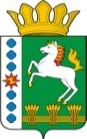 КОНТРОЛЬНО-СЧЕТНЫЙ ОРГАН ШАРЫПОВСКОГО РАЙОНАКрасноярского краяЗаключениена отчет об исполнении районного бюджета за 1 квартал 2020 года 14 мая 2020 год 									№ 40В соответствии со статьями 264.2. и 268.1. Бюджетного кодекса Российской Федерации, ст. 9 Федерального закона от 07.02.2011 № 6-ФЗ «Об общих принципах организации и деятельности контрольно – счетных органов субъектов Российской Федерации и муниципальных образований», ст. 5 Решения Шарыповского районного Совета депутатов от 20.09.2012 № 31/289р «О внесении изменений и дополнений в Решение Шарыповского районного Совета депутатов от 21.06.2012 № 28/272р «О создании Контрольно – счетного органа Шарыповского района» (в ред. от 20.03.2014 № 46/536р, от 25.09.2014 № 51/573р, от 26.02.2015 № 56/671р, от 09.11.2017 № 19/197р) проведена проверка достоверности, полноты и соответствия нормативным требованиям отчета Администрации Шарыповского района об исполнении районного бюджета за 1 квартал  2020 года.Цель проверки: оценка достоверности, полноты и соответствия нормативным требованиям отчета об исполнении районного бюджета за 1 квартал 2020 года.Задачи проверки:- определение полноты и достоверности поступлений денежных средств и их расходования в ходе исполнения районного бюджета;- определение объема и структуры муниципального долга, размера дефицита (профицита) районного бюджета, источников финансирования дефицита районного бюджета;- анализ соблюдения бюджетного законодательства в ходе исполнения районного бюджета.Предмет проверки: отчет об исполнении районного бюджета за 1 квартал 2020 года (ф. 0503117), утвержденный Постановлением администрации Шарыповского района от 10.04.2020 № 169-п. Отчет об исполнении районного бюджета за 1 квартал 2020 года (ф. 0503117) (далее по тексту – Отчет об исполнении бюджета) представлен в Контрольно – счетный орган Шарыпового района с соблюдением срока, установленного пунктом 4 статьи 29 Положения о бюджетном процессе в Шарыповском районе. Анализ исполнения основных характеристик районного бюджета за 1 квартал 2020 годаРешением Шарыповского районного Совета депутатов от 05.12.2019 № 44/348р «О районном бюджете на 2020 год и плановый период 2021 – 2022 годов» районный бюджет на 2020 год был утвержден по доходам в сумме 738 202,63 тыс.руб., по расходам в сумме 743 101,12 тыс.руб. с дефицитом в сумме 4 898,49 тыс.руб.В процессе исполнения районного бюджета за 1 квартал 2020 года финансово – экономическим управлением администрации Шарыповского района в соответствии со статьями 217 и 232 Бюджетного кодекса РФ были уточнены основные плановые характеристики районного бюджета на 2020 год в сторону увеличения, в результате чего доходы районного бюджета на 2020 год составили 800 055,37 тыс.руб., расходы – 805 429,62 тыс.руб., дефицит – 5 374,25 тыс.руб.В результате внесенных изменений в доходную часть и дефицит бюджета (на сумму 61 852,74 тыс.руб. или 8,38%), произошла корректировка расходной части районного бюджета на общую сумму 62 328,50 тыс.руб. или 8,39%.Плановые назначения уточнялись в отчетном периоде по причине поступления уведомлений «Об изменении бюджетных ассигнований на 2020 год», полученных от органов исполнительной власти Красноярского края на общую сумму 61 852,75 тыс.руб.   за счет безвозмездных поступлений увеличение бюджетных ассигнований. Анализ изменения  доходной части районного бюджета за 1 квартал 2020 годатаблица 1(тыс.руб.)Безвозмездные доходы увеличились за счет:- субсидий бюджетам бюджетной системы РФ (межбюджетные субсидии) в сумме 60 408,85 тыс.руб. (307,36%);- субвенции бюджетам субъектов РФ и муниципальных образований в сумме 1 045,00 тыс.руб. (0,34%);- иные межбюджетные трансферты в сумме 398,90 тыс.руб. (1,37%).Показатели сводной бюджетной росписи районного бюджета и кассового плана исполнения районного бюджета, по состоянию на 01.04.2020 соответствуют плановым показателям отчета об исполнении районного бюджета за 1 квартал 2020 года.Исполнение основных характеристик районного бюджета в январе – марте 2020 года характеризуются данными, приведенными в Таблице 2.Таблица 2(тыс.руб.)Доходы районного бюджета в отчетном периоде исполнены в сумме 153 685,28 тыс.руб. или 19,17% от уточненного годового плана, расходы исполнены в сумме 155 147,14 тыс.руб. или 19,22% от уточненного годового плана. Бюджет района исполнен за 1 квартал 2020 года с дефицитом в сумме 1 461,86 тыс.руб.Анализ исполнения доходов районного бюджетаИсполнение доходов районного бюджета за 1 квартал 2020 года составило в сумме 153 685,28 тыс.руб., что больше аналогичного периода 2019 года на 5 667,41 тыс.руб. или на 19,69%.Таблица 3 (тыс.руб.) Рост плановых поступлений доходов районного бюджета относительно аналогичного периода 2019 года произошел за счет налоговых и неналоговых доходов в сумме 106 969,75 тыс.руб. или на 15,39%, в том числе:- налоговые и неналоговые доходы увеличились на 108 113,25 тыс.руб. (41,03%);- безвозмездные поступления уменьшились на 1 144,09 тыс.руб. (0,27%).Анализ изменения доходов районного бюджета на 2019-2020 годыТаблица 4 (тыс.руб.)Налоговые и неналоговые доходы увеличились по сравнению с аналогичным периодом 2019 года в сумме 12 114,36 тыс.руб. или на 19,69%. Увеличение в основном произошло за счет увеличения:- налога на прибыль в сумме 5 456,80 тыс.руб. (10,17%), - платежей при пользовании природными ресурсами в сумме 5 372,25 тыс.руб. или на 270,07%,-  налога на совокупный доход в сумме 1 794,14 тыс.руб. или на 373,58%. Безвозмездные поступления уменьшились по сравнению с аналогичным периодом 2019 года в сумме 6 446,95 тыс.руб. или на 7,46%, из них:- дотации бюджетам субъектов РФ и муниципальным образованиям увеличились в сумме 2 022,10 тыс.руб. или на 23,90%;- субсидии бюджетам бюджетной системы РФ (межбюджетные субсидии уменьшились в сумме 7 551,68 тыс.руб. или на 69,76%;- субвенции бюджетам субъектов РФ и муниципальным образованиям уменьшились в сумме 1 397,94 тыс.руб. или на 2,32%;- иные межбюджетные трансферты увеличились в сумме 2 936,51 тыс.руб. или на 65,59%;- прочие безвозмездные поступления от других бюджетов бюджетной системы снизились в сумме 2 458,00 тыс.руб. или на 100,00%.Исполнение районного бюджета по расходам за 1 квартал 2020 годаИсполнение расходной части районного бюджета за 1 квартал 2020 года составили в сумме 155 147,14 тыс.руб., что больше аналогичного периода предыдущего года на 9 400,42 тыс.руб. или на 6,45%. На 01.04.2020 районный бюджет по расходам исполнен на 19,22% от уточненных бюджетных назначений.										Таблица 5										(тыс.руб.)Плановые бюджетные назначения расходов районного бюджета по сравнению с аналогичным периодом 2019 года увеличились в сумме 96 150,54 тыс.руб. или на 13,52%.Анализ исполнения расходов главными распорядителями средств районного бюджета за 1 квартал 2020 года представлен в таблице 6.Таблица 6(тыс.руб.)Исполнение расходов районного бюджета в отчетном периоде осуществляли 7 главных распорядителей средств районного бюджета.Наибольший удельный вес в общем объеме освоенных расходов за 1 квартал 2020 года по главным распорядителям составили расходы по:МКУ «Управление образования Шарыповского района» - 58,88%, исполнение составило в сумме 91 349,08 тыс.руб. или 20,96% от годовых плановых назначений;администрация Шарыповского района – 15,48%, исполнение составило в сумме 24 022,64 тыс.руб. или 11,96% от годовых плановых назначений;МКУ «Управление культуры и муниципального архива Шарыповского района» - 14,16%, исполнение составило в сумме 21 965,71 тыс.руб. или 26,44% от годовых плановых назначений;финансово – экономическое управление администрации Шарыповского района – 7,84%, исполнение составило в сумме 12 160,40 тыс.руб. или 18,77% от годовых плановых назначений;МКУ «Управление спорта, туризма и молодежной политики Шарыповского района» - 3,31%, исполнение составило в сумме 5 131,22 тыс.руб. или 25,35% от годовых плановых назначений;Контрольно – счетный орган Шарыповского района – 0,20%, исполнение составило в сумме 307,54 тыс.руб. или 21,11% от годовых плановых назначенийШарыповский районный Совет депутатов – 0,14%,  исполнение составило в сумме 210,56 тыс.руб. или 20,94% от годовых плановых назначений.Значительное изменение бюджетных ассигнований по сравнению с аналогичным периодом 2019 года наблюдается по следующим главным распорядителям средств районного бюджета:- администрация Шарыповского района увеличение расходов в сумме 67 138,24 тыс.руб. (50,21%);- МКУ «Управление образования Шарыповского района» увеличение расходов в сумме 39 590,17 тыс.руб. (9,99%);-  МКУ «Управление культуры и муниципального архива Шарыповского района» увеличение расходов в сумме 12 585,27 тыс.руб. (17,85%);- финансовор – экономическое управление администрации Шарыповского района увеличение расходов в сумме 8 036,32 тыс.руб. (14,16%);- Контрольно – счетный орган Шарыповского района увеличение расходов в сумме 103,90 тыс.руб. (7,68%);- Шарыповский районный Совет депутатов увеличение расходов в сумме 24,20 тыс.руб. (2,47%)- управление социальной защиты населения администрации Шарыповского района уменьшение расходов в сумме 29 922,00 тыс.руб. (100,00%);- МКУ «Управление спорта, туризма и молодежной политики Шарыповского района» уменьшение расходов в сумме 1 405,56 тыс.руб. (6,49%);Анализ дефицита/ профицита районного бюджетаРешением Шарыповского районного Совета депутатов от 05.12.2019 № 44/348р «О районном бюджете на 2020 год и плановый период 2021-2022 годов» дефицит районного бюджета на 2020 год утвержден в сумме 4 898,49 тыс.руб., что соответствует предельным значениям, установленных ст. 92.1 Бюджетного кодекса Российской Федерации.По состоянию на 01.04.2020 районный бюджет исполнен с дефицитом  в сумме 1 461,86 тыс.руб. (на 01.04.2019 – дефицит составлял в  сумме 7 129,28 тыс.руб.).ВЫВОДЫ:В процессе исполнения районного бюджета за 1 квартал 2020 года финансово – экономическим управлением администрации Шарыповского района в соответствии со статьями 217 и 232 Бюджетного кодекса Российской Федерации были уточнены основные плановые характеристики районного бюджета на 2020 год в сторону увеличения, в результате чего доходы районного бюджета на 2020 год составили в сумме 801 849,85  тыс.руб., расходы в сумме 807 224,10 тыс.руб., дефицит бюджета составил в сумме  5 374,25 тыс. руб.В результате внесенных изменений в доходную часть на сумму 63 647,22 тыс.руб. или 8,62%, произошла корректировка расходной части районного бюджета на общую сумму 64 122,98 тыс.руб. или 8,63%.Плановые назначения в части безвозмездных поступлений уточнялись в отчетном периоде по причине поступления уведомлений «Об изменении бюджетных ассигнований на 2020 год», полученных от органов исполнительной власти Красноярского края на общую сумму 61 852,75 тыс.руб. (16,87%).Налоговые и неналоговые доходы за 1 квартал 2020 года исполнены в сумме 73 655,03 тыс.руб. или 19,82% от годовых плановых назначений. Удельный вес налоговых и неналоговых доходов составляет 47,93%.Безвозмездные поступления исполнены в сумме 80 030,25 тыс.руб. или 18,60%  от годовых плановых назначений. Удельный вес безвозмездных поступлений составляет 52,07%.Расходы районного бюджета за 1 квартал 2020 года увеличились на 64 122,98 тыс.руб. или на 8,63%. Исполнены расходы районного бюджета за 1 квартал 2020 года на 19,22% или в сумме 155 147,14 тыс.руб.По сравнению с аналогичным периодом 2019 года рост доходов составил в сумме 106 969,75 тыс. руб. (15,39%), расходы увеличились в сумме 96 150,54 тыс.руб. (13,52%).Наибольшее  влияние на увеличение доходов и расходов районного бюджета в сравнении с 2019 годом составили налоговые и неналоговые поступления в сумме 108 113,25 тыс.руб. (41,03%).Председатель Контрольно – счетного органа								Г.В. Савчук АудиторКонтрольно – счетного органа								И.В. Шмидтнаименование вида доходовпредыдущая редакцияпредлагаемая редакцияотклонение %налоговые и неналоговые доходы, в том числе371 625,00371 625,000,00100,00налог на прибыль323 107,00323 107,000,00100,00налоги на товары (работы, услуги) реализуемые на территории РФ127,00127,000,00100,00налоги на совокупный доход9 938,509 938,500,00100,00государственная пошлина25,0025,000,00100,00доходы от использования имущества, находящегося в государственной  и муниципальной собственности15 722,4015 722,400,00100,00платежи при пользовании природными ресурсами16,0116,010,00100,00доходы от оказания платных услуг и компенсации затрат государства3 740,003 740,000,00100,00доходы от продажи материальных и нематериальных активов2 719,902 719,900,00100,00штрафы, санкции, возмещение ущерба237,00237,000,00100,00безвозмездные поступления, в том числе:366 577,63428 430,3761 852,75116,87дотации бюджетам бюджетной системы РФ10 483,3010 483,300,00100,00субсидии бюджетам субъектов РФ  и муниципальных образований (межбюджетные субсидии)19 653,8080 062,6560 408,85407,36субвенции бюджетам РФ и муниципальных образований307 311,20308 356,201 045,00100,34иные межбюджетные трансферты29 129,3329 528,23398,90101,37ИТОГО738 202,63800 055,3761 852,75108,38показателиПервоначально утвержденные бюджетные назначения на годУтвержденные бюджетные назначения на год с учетом измененийУточненные бюджетные назначения на год по отчету за 1 кварталИсполнение за 1 кварталУвеличение бюджетных назначений% увеличения бюджетных назначенийИсполнено %123456(4-3)7(4/2)*1008(5/4*100)Доходы районного бюджета, 738 202,63800 055,37801 849,85153 685,2863 647,22108,6219,17- налоговые и неналоговые доходы371 625,00371 625,00371 625,0073 655,030,00100,0019,82- безвозмездные поступления366 577,63428 430,37430 224,8580 030,2563 647,22117,3618,60Расходы районного бюджета743 101,12805 429,62807 224,10155 147,1464 122,98108,6319,22Дефицит (-)/ профицит (+)-4 898,49-5 374,25-5 374,25-1 461,86Доходы районного бюджета2019 год2020 годаотклонение% отклоненияплановые показатели по доходам, в том числе694 880,10801 849,85106 969,75115,39налоговые и неналоговые доходы263 511,75371 625,00108 113,25141,03безвозмездные поступления431 368,34430 224,85- 1 144,0999,731 квартал 2019 года1 квартал 2020 годаисполнение доходов, в том числе148 017,87153 685,285 667,41103,83налоговые и неналоговые доходы61 540,6773 655,0312 114,36119,69безвозмездные поступления86 477,2080 030,25-6 446,9592,542019 год 2019 год 2020 год 2020 год отклонениеотклонение1 кварталвсего за год1 кварталвсего за годсумма%123456(4-2)7(4/2*100)НАЛОГОВЫЕ И НЕНАЛОГОВЫЕ ДОХОДЫ61 540,67263 511,7573 655,03371 625,0012 114,36119,69Налог на прибыль 53 641,86221 220,0359 098,66323 107,005 456,80110,17Налоги на товары (работы, услуги), реализуемые на территории РФ30,11111,827,62127,00-2,4991,73Налог на совокупный доход480,251 580,892 274,399 938,501 794,14473,58Государственная пошлина305,37800,00115,9325,00-189,4437,96Доходы от использования имущества, находящегося в государственной и муниципальной собственности3 211,7115 393,903 559,9315 722,40348,22110,84Платежи при пользовании природными ресурсами1 989,1719 337,077 361,4216 008,205 372,25370,07Доходы от оказания платных услуг (работ) и компенсации затрат государства302,871 833,8050,653 740,00-252,2216,72Доходы от продажи материальных и нематериальных активов1 440,482 534,26865,702 719,90-574,7860,10Штрафы, санкции, возмещение ущерба318,85700,00372,9523754,10116,97Прочие неналоговые доходы0,000,000,00-72,220,00100,00БЕЗВОЗМЕЗДНЫЕ ПОСТУПЛЕНИЯ86 477,20431 368,3480 030,25430 224,85-6 446,9592,54Дотации бюджетам субъектов РФ и муниципальных образований8 461,2022 905,8010 483,3010 483,302 022,10123,90Субсидии бюджетам бюджетной системы РФ (межбюджетные субсидии)10 824,9553 321,503 273,2780 062,65-7 551,6830,24Субвенции бюджетам субъектов РФ и муниципальных образований60 258,24326 305,2058 860,30310 050,68-1 397,9497,68Иные межбюджетные трансферты4 476,8717 908,007 413,3829 628,262 936,51165,59Прочие безвозмездные поступления от других бюджетов бюджетной системы2 458,0010 927,840,000,00-2 458,00100,00ВСЕГО148 017,87694 880,10153 685,28801 849,855 667,41103,83расходы районного бюджетарасходы районного бюджета% исполненияплановые бюджетные назначенияИсполнение за 1 квартал% исполнения2019 год711 073,56145 746,7220,502020 год807 224,10155 147,1419,22отклонение96 150,549 400,42% отклонение113,52106,45плановые назначения 2019 годИсполнение 1 квартал 2019 годаплановые назначения 2020 годИсполнение 1 квартал 2020 годаотклонениеотклонениеотклонениеотклонениеплановые назначения 2019 годИсполнение 1 квартал 2019 годаплановые назначения 2020 годИсполнение 1 квартал 2020 годаплановых назначений%исполнения %123456(4-2)7(4/2*100)8(5-3)9(5/3*100)Администрация Шарыповского района133 708,0421 381,59200 846,2824 022,6467 138,24150,212 641,0511,96Шарыповский районный Совет депутатов981,20156,991 005,40210,5624,20102,4753,5720,94Контрольно - счетный орган Шарыповского района1 352,80300,991 456,70307,54103,90107,686,5521,11Муниципальное казенное учреждение "Управление спорта, туризма и молодежной политики  Шарыповского района"21 645,004 660,7120 239,445 131,22-1 405,5693,51470,5125,35Муниципальное казенное учреждение "Управление культуры и муниципального архива Шарыповского района"70 486,9020 740,9483 072,1721 965,7112 585,27117,851 224,7726,44Управление социальной защиты населения администрации Шарыповского района29 922,007 552,970,000,00-29 922,000,00-7 552,970,00Муниципальное казенное учреждение "Управление образования Шарыповского района"396 240,8479 163,75435 831,0191 349,0839 590,17109,9912 185,3320,96Финансово - экономическое управление администрации Шарыповского района56 736,7811 788,7964 773,1012 160,408 036,32114,16371,6118,77ВСЕГО711 073,56145 746,73807 224,10155 147,1596 150,54113,529 400,4219,22